Matematika 6. třída2. 6. – 9. 6. 2020AritmetikaDělení desetinného čísla desetinným číslemUčebnice str.114 - 115 do sešitu si napište:Dělení desetinného čísla desetinným číslemPři dělení desetinného čísla desetinným číslem vynásobíme obě čísla stejným číslem tak, aby dělitel byl přirozené číslo. (Násobíme násobkem čísla 10 tzn. 10, 100, 1000) Vzniklá čísla vydělíme mezi sebou.Příklady do sešitu uč.str.115/ 1,2,3Odkaz na výukové video    https://www.youtube.com/watch?v=tsz7xrm7DigPracovní list – nemusíte posílat, pouze procvičitOnline cvičení – matematika  - 6. třída – desetinná čísla – dělení desetinným číslem https://www.onlinecviceni.cz/exc/test_exc.phpGeometrieKružnice opsanáhttps://www.youtube.com/watch?v=j945OW9ZmoE

učebnice str. 103 – 105 do sešitu:Kružnice opsaná Osy stran libovolného trojúhelníka se protínají v jednom bodě. Tento bod je středem kružnice, která prochází všemi třemi vrcholy trojúhelníku. Říkáme jí  Kružnice opsaná. 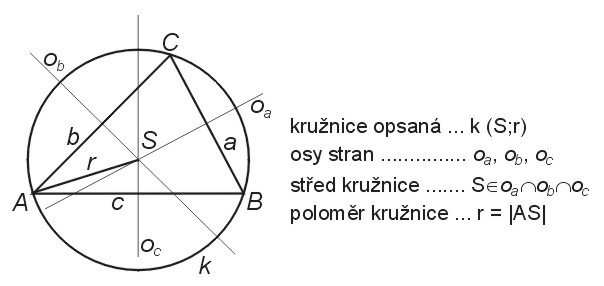 Do sešitu narýsuj – učebnice strana 106/1 Dnešní úlohy nemusíte posílat, pouze si je procvičte.